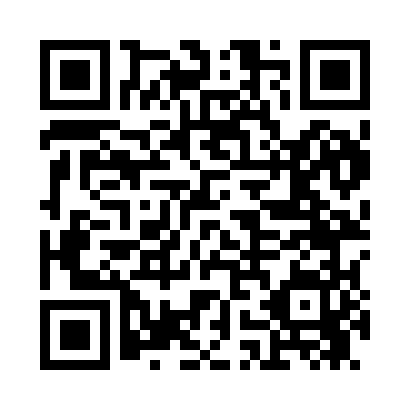 Prayer times for Shumla, New York, USAMon 1 Jul 2024 - Wed 31 Jul 2024High Latitude Method: Angle Based RulePrayer Calculation Method: Islamic Society of North AmericaAsar Calculation Method: ShafiPrayer times provided by https://www.salahtimes.comDateDayFajrSunriseDhuhrAsrMaghribIsha1Mon4:005:441:215:258:5810:422Tue4:015:451:215:258:5810:423Wed4:025:461:225:258:5710:414Thu4:025:461:225:258:5710:415Fri4:035:471:225:258:5710:406Sat4:045:471:225:258:5710:397Sun4:055:481:225:258:5610:398Mon4:065:491:225:258:5610:389Tue4:075:501:235:258:5510:3710Wed4:085:501:235:258:5510:3611Thu4:105:511:235:258:5410:3612Fri4:115:521:235:258:5410:3513Sat4:125:531:235:258:5310:3414Sun4:135:531:235:258:5310:3315Mon4:145:541:235:258:5210:3216Tue4:165:551:235:258:5110:3117Wed4:175:561:235:258:5110:2918Thu4:185:571:245:248:5010:2819Fri4:195:581:245:248:4910:2720Sat4:215:591:245:248:4810:2621Sun4:226:001:245:248:4710:2422Mon4:246:001:245:248:4710:2323Tue4:256:011:245:238:4610:2224Wed4:266:021:245:238:4510:2025Thu4:286:031:245:238:4410:1926Fri4:296:041:245:238:4310:1827Sat4:316:051:245:228:4210:1628Sun4:326:061:245:228:4110:1529Mon4:336:071:245:228:4010:1330Tue4:356:081:245:218:3810:1231Wed4:366:091:245:218:3710:10